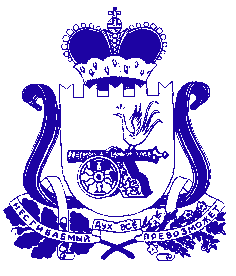 АДМИНИСТРАЦИЯ МУНИЦИПАЛЬНОГО ОБРАЗОВАНИЯ «САФОНОВСКИЙ РАЙОН» СМОЛЕНСКОЙ ОБЛАСТИРАСПОРЯЖЕНИЕот 20.12.2021 № 810-р На основании заявления общества с ограниченной ответственностью «Лада», поступившего в Администрацию муниципального образования «Сафоновский район» Смоленской области 13.12.2021 вх.№ 7035, об исключении указанной  организации из перечня организаций для управления многоквартирным домом,                 в отношении которого собственниками помещений в многоквартирном доме не выбран способ управления таким домом или выбранный способ управления не реализован, не определена управляющая организация (далее - Перечень), утвержденного распоряжением Администрации муниципального образования «Сафоновский район» Смоленской области от 06.05.2019 № 259-р (в редакции распоряжений Администрации муниципального образования «Сафоновский район» Смоленской области от 21.06.2019 № 377-р, от 30.06.2020 № 388-р,                                       от 01.09.2020 № 533-р, от 14.04.2021 № 217-р), руководствуясь Правилами определения управляющей организации для управления многоквартирным домом, в отношении которого собственниками помещений в многоквартирном доме не выбран способ управления таким домом или выбранный способ управления не реализован, не определена управляющая организация, утвержденными постановлением Правительства Российской Федерации от 21.12.2018 № 1616, Уставом муниципального образования «Сафоновский район» Смоленской области, 1. Исключить из вышеуказанного Перечня общество с ограниченной ответственностью «Лада».2. Признать утратившими  силу:- распоряжение  Администрации муниципального образования «Сафоновский район» Смоленской области от 06.05.2019 № 259-р «О формировании перечня организаций для управления многоквартирным домом, в отношении которого собственниками помещений в многоквартирном доме не выбран способ управления таким домом или выбранный способ управления не реализован, не определена управляющая организация»;- распоряжение  Администрации муниципального образования «Сафоновский район» Смоленской области от 21.06.2019 № 377-р «О внесении изменений в распоряжение Администрации муниципального  образования «Сафоновский район» Смоленской области от 06.05.2019 № 259-р»;- распоряжение  Администрации муниципального образования «Сафоновский район» Смоленской области от 30.06.2020 № 388-р «О внесении изменений в распоряжение Администрации муниципального  образования «Сафоновский район» Смоленской области от 06.05.2019 № 259-р»;- распоряжение  Администрации муниципального образования «Сафоновский район» Смоленской области от 01.09.2020 № 533-р «О внесении изменений в распоряжение Администрации муниципального  образования «Сафоновский район» Смоленской области от 06.05.2019 № 259-р»;- распоряжение  Администрации муниципального образования «Сафоновский район» Смоленской области от 14.04.2021 №217-р «О внесении изменений в распоряжение Администрации муниципального  образования «Сафоновский район» Смоленской области от 06.05.2019 № 259-р».3. Опубликовать настоящее распоряжение  на официальном сайте Администрации муниципального образования «Сафоновский район» Смоленской области в информационно-телекоммуникационной сети Интернет.Глава муниципального образования «Сафоновский район» Смоленской области				       А.И.ЛапиковОб исключении ООО «Лада» из перечня организаций для управления многоквартирным домом, в отношении которого собственниками помещений в многоквартирном доме не выбран способ управления таким домом или выбранный способ управления не реализован, не определена управляющая организация